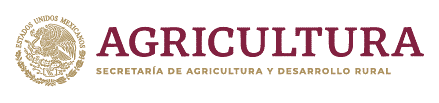                                                    COLEGIO SUPERIOR AGROPECUARIO DEL ESTADO DE GUERRERO                                                 CENTRO DE ESTUDIOS TÉCNICOSSOLICITUD DE REINSCRIPCIÓNNOMBRE: __________________________________________________________________________________________ ___________________DOMICILIO:  ______________________________________________________________________________________________________________	             		                                              CALLE			     NÚM.	      	                      COLONIA		___________________________________________________________________________________________________________________________________________________________                       LOCALIDAD                                              ESTADO               	                                 CÓDIGO POSTAL	                       TELÉFONOCORREO ELECTRONICO: ____________________________________________________________________________________________________NOMBRE DEL PADRE, MADRE O TUTOR:  ______________________________________________________________________________________     EN CASO DE TENER DOMICILIO DIFERENTE EL PADRE, MADRE O TUTOR, FAVOR DE ANOTARLO: _________________________________________________________________________________________________________________________________________________________________SEMESTRE, ESPECIALIDAD Y GRUPO AL QUE SE REINSCRIBE:  ______________________________________________________________________SITUACIÓN ACADÉMICA:  (     )  REGULAR       (     )  IRREGULAR          SI ES IRREGULAR ANOTE EL NOMBRE DE LAS MATERIAS QUE ADEUDA  _____________________________________________________________________________________________________________________________HUITZUCO, GRO., A ______ DE ______________________________ DE ____________________________________________________		                      _______________________________________________                                                	REVISO 							          FIRMA DEL ALUMNO (A)                                                   COLEGIO SUPERIOR AGROPECUARIO DEL ESTADO DE GUERRERO                                                 CENTRO DE ESTUDIOS TÉCNICOSSOLICITUD DE REINSCRIPCIÓN NOMBRE: __________________________________________________________________________________________ ___________________DOMICILIO:  ______________________________________________________________________________________________________________	             		                                              CALLE			     NÚM.	      	                      COLONIA		___________________________________________________________________________________________________________________________________________________________                       LOCALIDAD                                              ESTADO               	                                 CÓDIGO POSTAL	                       TELÉFONOCORREO ELECTRONICO: ____________________________________________________________________________________________________NOMBRE DEL PADRE, MADRE O TUTOR:  ______________________________________________________________________________________     EN CASO DE TENER DOMICILIO DIFERENTE EL PADRE, MADRE O TUTOR, FAVOR DE ANOTARLO: _________________________________________________________________________________________________________________________________________________________________SEMESTRE, ESPECIALIDAD Y GRUPO AL QUE SE REINSCRIBE:  ______________________________________________________________________SITUACIÓN ACADÉMICA:  (     )  REGULAR       (     )  IRREGULAR          SI ES IRREGULAR ANOTE EL NOMBRE DE LAS MATERIAS QUE ADEUDA  _____________________________________________________________________________________________________________________________HUITZUCO, GRO., A ______ DE ______________________________ DE ____________________________________________________		                      _______________________________________________                                                	REVISO 							          FIRMA DEL ALUMNO (A)